NAČINI PREHRANJEVANJA - NPHUčiteljica: Petra Ušaj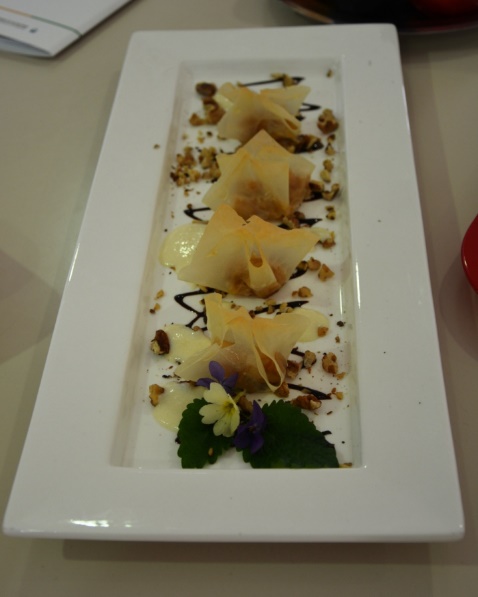 Predmet se izvaja večinoma v blok urah, predvsem pri izvedbi praktičnih vaj v skupnem obsegu 35 ur letno. Pouk temelji na praktičnih vajah - pripravi hrane. Cilji predmeta Učenci: • razvijajo sposobnosti uporabe, povezovanja in tvornega mišljenja za preudarno odločanje o lastni prehrani predvsem v smislu zagotavljanja zdravja; • spoznavajo pomembnost zdrave prehrane, obravnavajo načine prehranjevanja in prehrano v različnih starostnih obdobjih življenja in v posebnih razmerah; • nadgrajujejo vsebine, ki so jih pridobili pri rednem predmetu Gospodinjstvo; • poglabljajo znanja, predvsem v smislu usmerjanja v nadaljnje šolanje na agroživilskih, gostinsko-turističnih in zdravstvenih šolah; 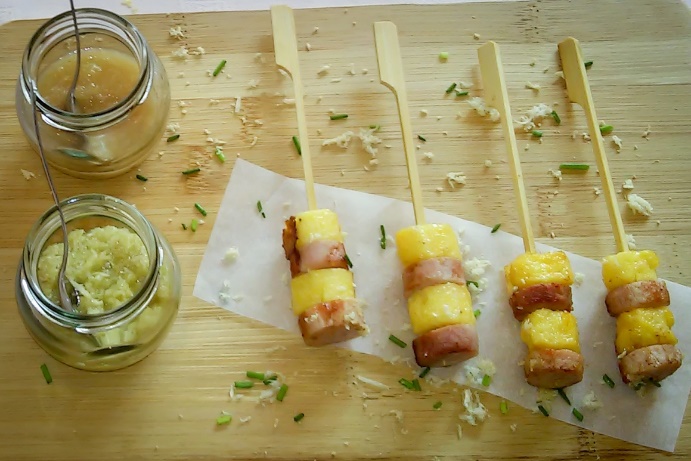 • razvijajo individualno ustvarjalnost. Vsebine: • stanje prehranjenosti v povezavi z zdravjem, • slovenske narodne jedi, • drugačni načini prehranjevanja (vegetarijanstvo, bio-prehrana, makrobiotika), • prehrana v različnih starostnih obdobjih (dojenček, mali otrok, šolar, odrasli, starejši, športniki, nosečnice), • načrtovanje prehrane v družini in• prehrana v posebnih razmerah.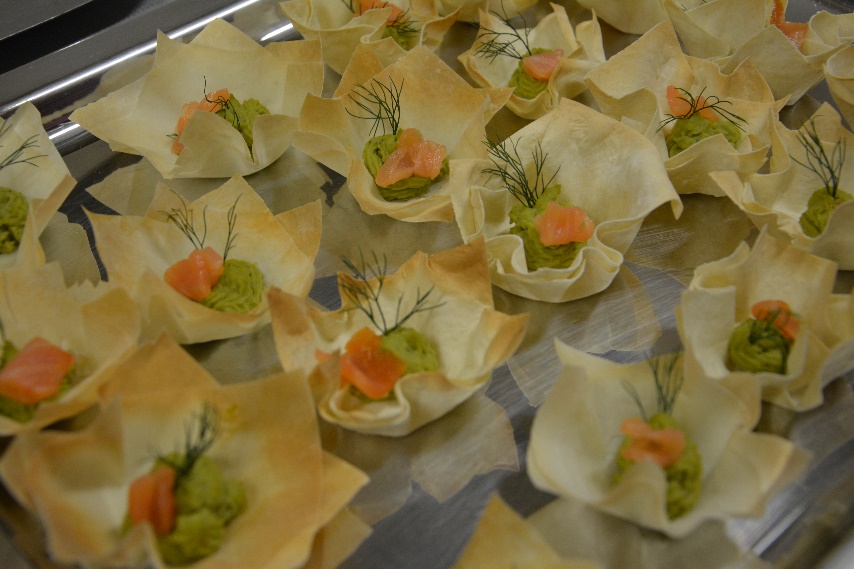 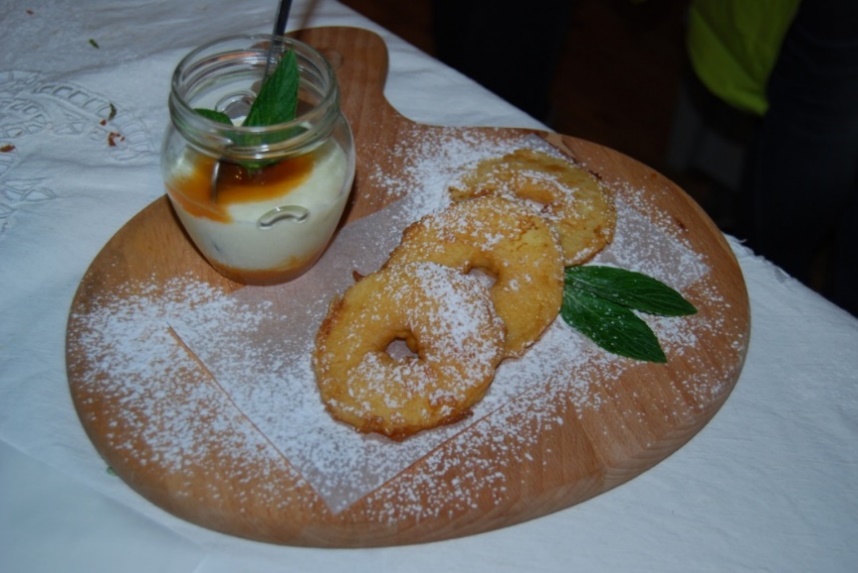 